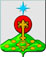 РОССИЙСКАЯ ФЕДЕРАЦИЯСвердловская областьДУМА СЕВЕРОУРАЛЬСКОГО ГОРОДСКОГО ОКРУГАРЕШЕНИЕот 27 декабря 2017 года	         № 42 г. СевероуральскОб утверждении Положения об оплате труда выборных должностных лиц местного самоуправления Североуральского городского округа, депутатов Думы Североуральского городского округа, осуществляющих свои полномочия на постоянной основе,  муниципальных служащих, лиц, исполняющих обязанности по техническому  обеспечению деятельности органов местного самоуправления Североуральского городского округа В соответствии со статьей 135 Трудового кодекса Российской Федерации, статьей 86 Бюджетного кодекса Российской Федерации, статьей 53 Федерального закона от 06 октября 2003 года N 131-ФЗ "Об общих принципах организации местного самоуправления в Российской Федерации", статьей 22 Федерального закона от 02 марта 2007 года N 25-ФЗ "О муниципальной службе в Российской Федерации", Законом Российской Федерации от 21 июля 1993 года N 5485-1 "О государственной тайне", Постановлением Правительства Российской Федерации от 18.09.2006 N 573 "О предоставлении социальных гарантий гражданам, допущенным к государственной тайне на постоянной основе, и сотрудникам структурных подразделений по защите государственной тайны", Областным законом от 29 октября 2007 года N 136-ОЗ "Об особенностях муниципальной службы на территории Свердловской области", статьей 2 Закона Свердловской области от 26 декабря 2008 года N 146-ОЗ "О гарантиях осуществления полномочий депутата представительного органа муниципального образования, члена выборного органа местного самоуправления, выборного должностного лица местного самоуправления в муниципальных образованиях, расположенных на территории Свердловской области", Законом Свердловской области от 14 июня 2005 года N 49-ОЗ "О Реестре должностей муниципальной службы, учреждаемых в органах местного самоуправления муниципальных образований, расположенных на территории Свердловской области, и в муниципальных органах, не входящих в структуру органов местного самоуправления этих муниципальных образований", Уставом Североуральского городского округа Дума Североуральского городского округа         РЕШИЛА:    1.  Утвердить Положение об оплате труда выборных должностных лиц местного самоуправления Североуральского городского округа, депутатов Думы Североуральского городского округа, осуществляющих свои полномочия на постоянной основе, муниципальных служащих, лиц, исполняющих обязанности по техническому  обеспечению деятельности органов местного самоуправления Североуральского городского округа  (прилагается). 2. Признать утратившими силу Решение Думы Североуральского городского округа от 30.04.2008 года N 34 "О размерах должностных окладов и условиях оплаты труда выборных должностных лиц местного самоуправления, депутатов, осуществляющих свои полномочия на постоянной основе, муниципальных служащих, работников органов местного самоуправления Североуральского городского округа» с изменениями, внесенными Решениями Думы Североуральского городского округа  от 30.09.2009 г. N 135, от 28.10.2009 г. N 149, от 27.04.2010 N 42, от  27.10.2010 N 113, от 29.06.2011 г. № 54, от 21.02.2012 г. № 27,  от 10.11.2012г. № 107, 05.12.2012 г. № 129, от 30.01.2013 г. № 9, от 23.11.2013г. № 94, от 18.12.2013г. № 127, от  26.03.2014г. № 33.3.  Установить, что настоящее Решение вступает в силу с 01 января 2018 года.4. Органам местного самоуправления Североуральского городского округа в течение 90 дней с момента вступления настоящего Решения в силу привести свои локальные нормативные акты в соответствие с настоящим Решением; 5.   Опубликовать настоящее Решение в газете «Наше слово». 6. Контроль за выполнением настоящего Решения возложить на постоянную депутатскую комиссию Думы Североуральского городского округа по бюджету и налогам (Е.С. Матюшенко).ГлаваСевероуральского городского округа                                                                      __________________ В.П. Матюшенко
УтвержденоРешением Думы Североуральского городского округа от 27 декабря 2017 г. № 42ПОЛОЖЕНИЕоб оплате труда выборных должностных лиц местного самоуправления Североуральского городского округа, депутатов Думы Североуральского городского округа, осуществляющих свои полномочия на постоянной основе, муниципальных служащих, лиц, исполняющих обязанности по техническому обеспечению деятельности органов местного самоуправления Североуральского городского округаОбщие положения1. Настоящее Положение об оплате труда выборных должностных лиц местного самоуправления Североуральского городского округа, депутатов Думы Североуральского городского округа, осуществляющих свои полномочия на постоянной основе, муниципальных служащих, лиц, исполняющих обязанности по техническому  обеспечению деятельности органов местного самоуправления Североуральского городского округа (далее - Положение), разработано в целях обеспечения гарантий и упорядочения условий оплаты труда работников органов местного самоуправления Североуральского городского округа.2. Источником средств, направляемых на оплату труда выборных должностных лиц местного самоуправления Североуральского городского округа, депутатов Думы Североуральского городского округа, осуществляющих свои полномочия на постоянной основе муниципальных служащих, лиц, исполняющие обязанности по техническому  обеспечению деятельности органов местного самоуправления Североуральского городского округа, является фонд оплаты труда, формируемый за счет средств бюджета Североуральского городского округа.Формирование годового фонда оплаты труда выборных должностных лиц местного самоуправления Североуральского городского округа, депутатов Думы Североуральского городского округа, осуществляющих свои полномочия на постоянной основе, муниципальных служащих органов местного самоуправления Североуральского городского округа.1. Годовой фонд оплаты труда выборных должностных лиц местного самоуправления Североуральского городского округа, депутатов Думы Североуральского городского округа, осуществляющих свои полномочия на постоянной основе, муниципальных служащих органов местного самоуправления Североуральского городского округа формируется за счет средств, направляемых для выплаты:1) должностных окладов (в расчете на год);2) ежемесячных и иных дополнительных выплат;3) районного коэффициента.2. Размеры должностных окладов выборных должностных лиц местного самоуправления Североуральского городского округа, депутатов Думы Североуральского городского округа, осуществляющих свои полномочия на постоянной основе, муниципальных служащих органов местного самоуправления Североуральского городского округа в соответствии с замещаемыми ими должностями муниципальной службы устанавливаются в соответствии с Приложением   к настоящему  Положению.3. В годовой фонд оплаты труда выборных должностных лиц местного самоуправления Североуральского городского округа, депутатов Думы Североуральского городского округа, осуществляющих свои полномочия на постоянной основе, муниципальных служащих органов местного самоуправления Североуральского городского округа сверх средств, направляемых для выплаты должностных окладов, предусматриваются  средства на следующие дополнительные выплаты  (в расчете на год):1) ежемесячная надбавка к должностному окладу за особые условия исполнения полномочий (для выборных должностных лиц местного самоуправления Североуральского городского округа, депутатов Думы Североуральского городского округа, осуществляющих свои полномочия на постоянной основе) и особые условия   муниципальной службы – 10 должностных окладов;2) ежемесячная надбавка к должностному окладу за выслугу лет – 3 должностных оклада;ежемесячная премия по результатам работы – 6 должностных окладов;материальная помощь – 2 должностных оклада;ежемесячная надбавка к должностному окладу за классный чин муниципальным служащим – 1,5   должностных окладов.ежемесячная процентная надбавка к должностному окладу за работу со сведениями, составляющими государственную тайну, устанавливается в соответствии с нормативными правовыми актами Российской Федерации и Свердловской области исходя из фактически установленного размера, но не выше 1,5 должностных окладов.При формировании годового фонда оплаты труда учитывается районный коэффициент, установленный законодательством Российской Федерации. Средства на выплату материальной помощи предусматриваются без учета районного коэффициента.Изменение в течение календарного года утвержденного годового фонда оплаты   труда производится в случаях:проведения   индексации должностных окладов;осуществления изменений действующих условий оплаты труда;увеличения (уменьшения) штатной численности.Формирование годового фонда оплату труда лиц, исполняющих обязанности по техническому обеспечению деятельности органов местного самоуправления Североуральского городского округа1.	Годовой фонд оплаты труда лиц, исполняющих обязанности по техническому обеспечению деятельности органов местного самоуправления Североуральского городского округа, формируется за счет средств направляемых для выплаты:1) должностных окладов (в расчете на год);2) ежемесячных и иных дополнительных выплат;3) районного коэффициента.2. При  формировании годового фонда оплаты труда лиц, исполняющих обязанности по техническому  обеспечению деятельности органов местного самоуправления Североуральского городского округа сверх, средств, направляемых    для выплаты должностных окладов работникам, предусматриваются средства на выплату (в расчете на год):ежемесячной надбавки к должностному окладу  за сложность, напряженность и высокие достижения в труде – в размере 5 должностных окладов;ежемесячной надбавки к должностному окладу  за выслугу лет – в размере 2 должностных окладов;ежемесячной премии по результатам работы – в размере 3 должностных окладов;ежемесячной надбавки к должностному окладу граждан, допущенных к государственной тайне на постоянной основе – с учетом фактически установленного размера, но не выше в расчете на год полутора должностных окладов;материальной помощи – в размере двух должностных окладов. 	3.  При формировании годового фонда оплаты труда учитывается районный коэффициент, установленный законодательством Российской Федерации.	Средства на выплату материальной помощи предусматриваются без учета районного коэффициента.Изменение в течение календарного года утвержденного годового фонда оплаты труда производится в случаях:проведения индексации должностных окладов;осуществления изменений действующих условий оплаты труда;увеличения (уменьшения) штатной численности.Оплата труда выборных должностных лиц местного самоуправления Североуральского городского округа, депутатов Думы Североуральского городского округа, осуществляющих свои полномочия на постоянной основе, муниципальных служащих органов местного самоуправления Североуральского городского округаОплата труда муниципального служащего производится в виде денежного содержания выборных должностных лиц местного самоуправления Североуральского городского округа, депутатов Думы Североуральского городского округа, осуществляющих свои полномочия на постоянной основе, муниципальных служащих органов местного самоуправления Североуральского городского округа, которое  состоит из должностного оклада выборного должностного лица местного самоуправления Североуральского городского округа, депутата Думы Североуральского городского округа, осуществляющего свои полномочия на постоянной основе,  муниципального служащего в соответствии с замещаемой им должностью муниципальной службы (далее – должностной оклад), а также из ежемесячных и иных дополнительных выплат (далее – дополнительные выплаты).	Размеры должностных окладов устанавливаются в соответствии с Приложением к настоящему Положению.	К ежемесячным и иным дополнительным выплатам относятся:Ежемесячная надбавка к должностному окладу за особые условия исполнения полномочий (для выборных должностных лиц местного самоуправления Североуральского городского округа, депутатов Думы Североуральского городского округа, осуществляющих свои полномочия на постоянной основе) и особые условия   муниципальной службы в следующих размерах:  выборным должностным лицам местного самоуправления Североуральского городского округа, депутатам Думы Североуральского городского округа, осуществляющим свои полномочия на постоянной основе, должностным лицам органов местного самоуправления, относящимся к высшим должностям муниципальной службы, в размере  - 150% должностного оклада; лицам, замещающим главные должности муниципальной службы, учреждаемые в аппарате Думы, отраслевых и функциональных органах Администрации Североуральского городского округа – 120% должностного оклада;лицам, замещающим главные должности муниципальной службы, учреждаемые в Администрации Североуральского городского округа, ведущие должности муниципальной службы, учреждаемые в отраслевых и функциональных органах Администрации Североуральского городского округа, а также для обеспечения исполнения полномочий Контрольно – счетной палаты Североуральского городского округа – 100% должностного оклада; лицам, замещающим ведущие должности муниципальной службы, учреждаемые для обеспечения исполнения полномочий Администрации Североуральского городского округа, а также по старшие и младшие должности муниципальной службы, учреждаемые в органах местного самоуправления Североуральского городского округа – 80% должностного оклада.2. Ежемесячная надбавка к должностному окладу за классный чин муниципальных служащих.  	Ежемесячная надбавка к должностному окладу за классный чин муниципальных служащих устанавливается в следующих размерах (Таблица № 1):Таблица №1Выплата ежемесячной доплаты за классный чин производится с даты присвоения классного чина.	Ежемесячная надбавка к должностному окладу за классный чин индексируется одновременно с увеличением должностных окладов муниципальных служащих органов местного самоуправления.          3.   Ежемесячная надбавка к должностному окладу за выслугу лет.3.1 Ежемесячная надбавка к должностному окладу за выслугу лет выборным должностным лицам местного самоуправления Североуральского городского округа, депутатам Думы Североуральского городского округа, осуществляющим свои полномочия на постоянной основе, имеющим общий трудовой стаж не менее 5 лет, устанавливается в размере 25% должностного оклада.3.2 Ежемесячная надбавка к должностному окладу за выслугу лет  муниципальным служащим устанавливается распоряжением или приказом руководителя органа местного самоуправления (начальника функционального, отраслевого органа Администрации Североуральского городского округа) в зависимости от стажа  муниципальной службы служащего, дающего право на получение данной надбавки, в следующих размерах (Таблица № 2):Таблица №2Ежемесячная надбавка к должностному окладу за выслугу лет выплачивается со дня возникновения права на назначение или изменение размера этой надбавки.Начисление ежемесячной надбавки за выслугу лет муниципальным служащим, временно замещающим вышестоящие должности, производится в процентном соотношении к должностному окладу, установленному им по основному месту работы.  Ответственность за своевременный пересмотр у муниципальных служащих органов местного самоуправления размера надбавки за выслугу лет возлагается на специалистов по кадрам или лиц, назначенных распоряжением или приказом руководителя органа местного самоуправления (начальника функционального, отраслевого органа Администрации Североуральского городского округа).Ежемесячная процентная надбавка к должностному окладу за работу со сведениями, составляющими государственную тайну.Ежемесячная процентная надбавка к должностному окладу за работу со сведениями, составляющими государственную тайну, устанавливается лицам, допущенным к сведениям, составляющим государственную тайну на постоянной основе, согласно действующему законодательству.Надбавка ежегодно устанавливается распоряжением руководителя органа местного самоуправления по состоянию на 1 января каждого года.Ежемесячная процентная надбавка, в зависимости от степени секретности сведений, к которым имеют доступ должностные лица, а также стажа работы по защите сведений, составляющим государственную тайну, устанавливается в следующих размерах (Таблица№3):Таблица №3Прекращение выплаты ежемесячной процентной надбавки к должностному окладу граждан, допущенных к сведениям, составляющим государственную тайну, оформляется распоряжением руководителя органа местного самоуправления.Ежемесячная премия по результатам работы:5.1 Ежемесячная премия выборным должностным лицам, депутатам Думы Североуральского городского округа, осуществляющим свои полномочия на постоянной основе, устанавливается в размере 50%  должностного оклада. 5.2  Ежемесячная  премия муниципальным служащим устанавливается распоряжением (приказом) руководителя соответствующего органа  местного самоуправления (начальника функционального, отраслевого органа Администрации Североуральского городского округа) в размере до 50% должностного оклада, согласно Положению о премировании, принятому в данном органе местного самоуправления, в пределах фонда оплаты труда органа местного самоуправления (функционального, отраслевого органа Администрации Североуральского городского округа). 5.3 В пределах установленного фонда оплаты труда органа местного самоуправления (функционального, отраслевого органов Администрации Североуральского городского округа) на основании отдельного  распоряжения (приказа)  руководителя органа может производиться  единовременное премирование  выборных  должностных лиц, депутатов Думы Североуральского городского округа, осуществляющих свои полномочия на постоянной основе, муниципальных служащих.Максимальный размер единовременной  поощрительной премии  не ограничивается.Материальная помощь.Материальная помощь в течение календарного года выплачивается выборным должностным лицам, депутатам Думы Североуральского городского округа осуществляющим свои полномочия на постоянной основе, муниципальным служащим в размере двух должностных окладов. 	Муниципальным служащим материальная помощь в течение календарного года выплачивается по их заявлению. Решение о выплате материальной помощи выборным должностным лицам, депутатам Думы Североуральского городского округа, осуществляющим свои полномочия на постоянной основе, муниципальным служащим оформляется распоряжением (приказом) руководителя органа местного самоуправления (начальника функционального, отраслевого органа Администрации Североуральского городского округа).Выборным должностным лицам, депутатам Думы Североуральского городского округа, муниципальным служащим, выбранным, принятым на работу в текущем году, материальная помощь выплачивается за фактически отработанное время.В случае прекращения исполнения полномочий, увольнения муниципального служащего выплаченная материальная помощь перерасчету и удержанию не подлежит.В случаях изменения должностного оклада в связи с повышением оплаты труда, материальная помощь, фактически выплаченная до изменения, не пересчитывается.В других, исключительных случаях (в связи с юбилейными датами, в связи с регистрацией брака, рождением детей, в связи со смертью близких родственников) выплата материальной помощи может производиться по заявлению муниципального служащего на основании распоряжения (приказа) руководителя органа местного самоуправления (начальника функционального, отраслевого органа Администрации Североуральского городского округа) в пределах установленного фонда оплаты труда, но не более двух должностных окладов.V.  	Оплата труда лиц, исполняющих обязанности по техническому  обеспечению деятельности органов местного самоуправления Североуральского городского округа.Денежное содержание лиц, исполняющих обязанности по техническому  обеспечению деятельности органов местного самоуправления Североуральского городского округа состоит из должностного оклада лица, исполняющего обязанности по техническому  обеспечению деятельности органов местного самоуправления Североуральского городского округа (далее – должностной оклад), а также из ежемесячных и иных дополнительных выплат (далее – дополнительные выплаты).	Размеры должностных окладов устанавливаются в соответствии с Приложением к настоящему Положению.	К ежемесячным и иным дополнительным выплатам относятся:Ежемесячная надбавка к должностному окладу за сложность, напряженность и высокие достижения в труде. Ежемесячная надбавка к должностному окладу за сложность, напряженность и высокие достижения в труде устанавливается распоряжением  или приказом руководителя органа местного самоуправления (начальника функционального, отраслевого органов Администрации Североуральского городского округа) каждому работнику индивидуально в размере  40%  должностного оклада;Ежемесячная  надбавка к должностному окладу за выслугу  лет. Ежемесячная надбавка к должностному окладу за выслугу лет  устанавливается распоряжением или приказом руководителя  органа  местного самоуправления (начальника функционального, отраслевого органа Администрации Североуральского городского округа) в зависимости от стажа работы, дающего право на получение данной надбавки, в следующих размерах (Таблица №4):Таблица №4Ежемесячная надбавка к должностному окладу за выслугу лет выплачивается со дня возникновения права на назначение или изменение размера этой надбавки.2.  Ежемесячная надбавка к должностному окладу граждан, допущенных к сведениям, составляющим государственную тайну.Ежемесячная надбавка к должностному окладу граждан, допущенных к сведениям, составляющим государственную тайну, устанавливается лицам, допущенным к сведениям, составляющим государственную тайну на постоянной основе, согласно действующему законодательству.Надбавка ежегодно устанавливается распоряжением руководителя органа местного самоуправления по состоянию на 1 января каждого года.Ежемесячная надбавка, в зависимости от степени секретности сведений, к которым имеют доступ должностные лица, а также стажа работы по защите сведений, составляющим государственную тайну, устанавливается в следующих размерах (Таблица №5):Таблица №5Прекращение выплаты ежемесячной надбавки к должностному окладу граждан, допущенных к сведениям, составляющим государственную тайну, оформляется распоряжением руководителя органа местного самоуправления.Ежемесячная премия по результатам работы.Размер ежемесячной  премии работника устанавливается распоряжением (приказом) руководителя соответствующего органа местного самоуправления (начальника функционального, отраслевого органа Администрации Североуральского городского округа), исходя из базового размера премии – до 25% должностного оклада, результатов работы работника, согласно Положению о премировании, принятому в данном органе местного самоуправления, в пределах фонда оплаты труда органа местного самоуправления (функционального, отраслевого органа Администрации Североуральского городского округа). В пределах установленного фонда оплаты труда органа местного самоуправления (функционального, отраслевого органов Администрации Североуральского городского округа) на основании отдельного распоряжения (приказа) руководителя органа может производиться единовременное премирование лицам, исполняющих обязанности по техническому обеспечению деятельности органов местного самоуправления Североуральского городского округа.Максимальный размер единовременной поощрительной премии не ограничивается.Материальная помощь.Материальная помощь в течение календарного года выплачивается по заявлению работника в размере двух должностных окладов.     Работникам, принятым на работу в текущем году, материальная помощь выплачивается за фактически отработанное время.В случаях изменения должностного оклада в связи с повышением оплаты труда, материальная помощь, фактически выплаченная до изменения, не пересчитывается.	Решение о выплате материальной помощи оформляется распоряжением (приказом) руководителя органа местного самоуправления (начальника функционального, отраслевого органа Администрации Североуральского городского округа).	В случае увольнения работника выплаченная материальная помощь перерасчету и удержанию не подлежит.В других, исключительных случаях (в связи с юбилейными датами, в связи с регистрацией брака, рождением детей, в связи со смертью близких родственников) выплата материальной помощи может производиться по заявлению работника на основании распоряжения (приказа) руководителя органа местного самоуправления (начальника функционального, отраслевого органа Администрации Североуральского городского округа) в пределах утвержденного фонда оплаты труда, но не более двух должностных окладов.Механизм реализации.Годовой плановый фонд оплаты труда выборных должностных лиц местного самоуправления, муниципальных служащих, лиц, исполняющих обязанности по техническому  обеспечению деятельности органов местного самоуправления Североуральского городского округа, на очередной финансовый год рассчитывается в целом по  органам местного самоуправления Североуральского городского округа (функциональным, отраслевым органам Администрации Североуральского городского округа) в соответствии с главой 2 настоящего Положения на основании штанных расписаний органов местного самоуправления Североуральского городского округа (функционального, отраслевого органов Администрации Североуральского городского округа)  актуальных на  дату формирования фонда оплаты труда на очередной финансовый год (далее годовой плановый фонд оплаты труда) и распределяется между органами местного самоуправления Североуральского городского округа (функциональными, отраслевыми органами Администрации Североуральского городского округа)  с учетом  ежемесячных и иных дополнительных  выплат, установленных в соответствии с главой IV и  V настоящего Положения на очередной год по каждому органу местного самоуправления Североуральского городского округа (функциональному, отраслевому органам Администрации Североуральского городского округа) (далее годовой  фонд оплаты труда).В случае превышения годового планового фонда оплаты труда над годовым фондом   оплаты труда, разница распределяется в соответствии с установленным порядком определенным постановлением Администрации Североуральского городского округа.Общая сумма фактически начисленной заработной платы за год по всем категориям работников органов местного самоуправления Североуральского городского округа не должна превышать годового фонда оплаты труда по всем категориям работников органов местного самоуправления Североуральского городского округа, рассчитанного в соответствии с настоящим Положением.VII. Заключительные положения.Штатные расписания органов местного самоуправления Североуральского городского округа (функционального, отраслевого органов Администрации Североуральского городского округа) утверждаются ежегодно по состоянию на 01 января.Штатное расписание может быть изменено в течение календарного года в случае:проведения  индексации должностных окладов;увеличения  (уменьшения) штатной численности.При увеличении (индексации) должностных окладов их размеры подлежат округлению до целого рубля в сторону увеличения.Споры о применении настоящего Положения, в том числе о размере и порядке оплаты труда рассматриваются в порядке, установленном трудовым законодательством Российской Федерации.Размеры должностных окладов выборных должностных лиц местного самоуправления, депутатов Думы Североуральского городского округа, осуществляющих свои полномочия на постоянной основе, муниципальных служащих, лиц, исполняющих обязанности по техническому обеспечению деятельности органов местного самоуправления Североуральского городского округаПредседатель ДумыСевероуральского городского округа             	          ______________Е.С. Балбекова Классный чин муниципальных служащихРазмер ежемесячной надбавки (в рублях)Размер ежемесячной надбавки (в рублях)Размер ежемесячной надбавки (в рублях)Классный чин муниципальных служащих3-го класса2-го класса1-го классаСекретарь муниципальной службы738800861Референт муниципальной службы9239851046Советник муниципальной службы123012911353Муниципальный советник147615991723Действительный муниципальный советник184520912461Стаж муниципальной службыРазмер ежемесячной надбавки в процентах от должностного окладаот 1 до 5 летот 5 до 10 летот 10 до 15 летсвыше 15 лет10203040За работу со сведениями, имеющими степень секретностиРазмер ежемесячной надбавки в процентах к должностному окладу«совершенно секретно»30 - 50«секретно» при оформлении допуска с проведением проверочных мероприятий10 - 15«секретно» без проведения проверочных мероприятий- 10 Стаж работыРазмер ежемесячной надбавки в процентах от должностного окладаот 3 до 8 летот 8 до 13 летот 13 до 18 летот 18 до 23 летсвыше 23 лет1015202530За работу со сведениями, имеющими степень секретностиРазмер ежемесячной надбавки в процентах к должностному окладу«совершенно секретно»30 - 50«секретно» при оформлении допуска с проведением проверочных мероприятий10 - 15«секретно» без проведения проверочных мероприятий- 10 №п/пНаименование должностиКатегорииДолжностной оклад1234Выборные должностные лица местного самоуправленияВыборные должностные лица местного самоуправленияВыборные должностные лица местного самоуправленияВыборные должностные лица местного самоуправления1.Глава Североуральского городского округа 251892.Председатель Думы Североуральского городского округа25189Должности муниципальной службы, учреждаемые для обеспечения исполнения полномочий Думы Североуральского городского округаДолжности муниципальной службы, учреждаемые для обеспечения исполнения полномочий Думы Североуральского городского округаДолжности муниципальной службы, учреждаемые для обеспечения исполнения полномочий Думы Североуральского городского округаДолжности муниципальной службы, учреждаемые для обеспечения исполнения полномочий Думы Североуральского городского округа3.Начальник отдела аппарата Думы Североуральского городского округа, не входящего в состав другого структурного подразделения главная должность12852 - 143304.Ведущий специалистстаршая должность8126 - 96005.Специалист 1 категории младшая должность6647 - 8126Должности муниципальной службы, учреждаемые для обеспечения исполнения полномочий Контрольно-счетной палаты Североуральского городского округаДолжности муниципальной службы, учреждаемые для обеспечения исполнения полномочий Контрольно-счетной палаты Североуральского городского округаДолжности муниципальной службы, учреждаемые для обеспечения исполнения полномочий Контрольно-счетной палаты Североуральского городского округаДолжности муниципальной службы, учреждаемые для обеспечения исполнения полномочий Контрольно-счетной палаты Североуральского городского округа6.Председатель Контрольно-счетной палатывысшая должность169907.Инспектор Контрольно-счетной  палаты  Североуральского городского округаведущая должность11910 - 13445Должности муниципальной службы, учреждаемые для обеспечения исполнения полномочий Администрации Североуральского городского округаДолжности муниципальной службы, учреждаемые для обеспечения исполнения полномочий Администрации Североуральского городского округаДолжности муниципальной службы, учреждаемые для обеспечения исполнения полномочий Администрации Североуральского городского округаДолжности муниципальной службы, учреждаемые для обеспечения исполнения полномочий Администрации Североуральского городского округа8.Первый заместитель Главы Администрациивысшая должность191959.Заместитель Главы Администрациивысшая должность1699010.Заведующий отделом, не входящим в состав другого структурного подразделения главная должность12852 - 1433011.Заведующий службой, не входящей в состав другого структурного подразделенияглавная должность12852 - 1433012.Заместитель заведующего отделом, не входящим в состав другого структурного подразделенияведущая должность11524 - 1300113.Заместитель заведующего службой, не входящим в состав другого структурного подразделенияведущая должность11524 - 1300114.Главный специалистстаршая должность1033915.Ведущий специалистстаршая должность8126 - 960016.Ведущий специалист отделастаршая должность8126 - 960017.Специалист 1 категории отделамладшая должность6647 - 812618.Специалист 2 категории отделамладшая должность5171 - 6647Должности муниципальной службы, учреждаемые в территориальных органах Администрации Североуральского городского округаДолжности муниципальной службы, учреждаемые в территориальных органах Администрации Североуральского городского округаДолжности муниципальной службы, учреждаемые в территориальных органах Администрации Североуральского городского округаДолжности муниципальной службы, учреждаемые в территориальных органах Администрации Североуральского городского округа19.Глава Управления Администрации в поселкахглавная должность9437-1047520.Глава Управления Администрации в поселках и селеглавная должность10475Должности муниципальной службы, учреждаемые для обеспечения исполнения полномочий функциональных органов Администрации Североуральского городского округаДолжности муниципальной службы, учреждаемые для обеспечения исполнения полномочий функциональных органов Администрации Североуральского городского округаДолжности муниципальной службы, учреждаемые для обеспечения исполнения полномочий функциональных органов Администрации Североуральского городского округаДолжности муниципальной службы, учреждаемые для обеспечения исполнения полномочий функциональных органов Администрации Североуральского городского округа21.Начальник функционального  органа Администрации Североуральского городского округаглавная должность13295 - 1477422.Заместитель начальника функционального органа Администрации Североуральского городского округаведущая должность11910 - 1344523.Начальник отдела функционального органа Администрации Североуральского городского округаведущая должность11079 - 1255924.Главный специалистстаршая должность1033925.Ведущий специалистстаршая должность8126 - 960026.Специалист 1 категориимладшая должность6647 - 8126Должности муниципальной службы, учреждаемые для обеспечения исполнения полномочий отраслевых органов Администрации Североуральского городского округаДолжности муниципальной службы, учреждаемые для обеспечения исполнения полномочий отраслевых органов Администрации Североуральского городского округаДолжности муниципальной службы, учреждаемые для обеспечения исполнения полномочий отраслевых органов Администрации Североуральского городского округаДолжности муниципальной службы, учреждаемые для обеспечения исполнения полномочий отраслевых органов Администрации Североуральского городского округа27.Начальник отраслевого органа Администрации Североуральского городского округаглавная должность15412-1689028.Заместитель начальника отраслевого органа Администрации Североуральского городского округаведущая должность11910 - 1344529.Главный специалистстаршая должность1033930.Ведущий специалистстаршая должность8126 - 960031.Специалист 1 категориимладшая должность6647 - 8126Должности лиц, исполняющих обязанности по техническому  обеспечению деятельности органов местного самоуправления Североуральского городского округаДолжности лиц, исполняющих обязанности по техническому  обеспечению деятельности органов местного самоуправления Североуральского городского округаДолжности лиц, исполняющих обязанности по техническому  обеспечению деятельности органов местного самоуправления Североуральского городского округаДолжности лиц, исполняющих обязанности по техническому  обеспечению деятельности органов местного самоуправления Североуральского городского округа32.Заведующий копировально-множительным бюро, машинописным бюро; старший инспектор, программист5909 - 664733.Секретарь руководителя4400 - 550034.Заведующий хозяйством; инспектор, кассир, делопроизводитель, архивариус, стенографистка 2 категории; секретарь – стенографистка, машинистка 1 категории4431 - 516835.Машинистка 2 категории, секретарь-машинистка, секретарь руководителя, экспедитор3691 - 4431